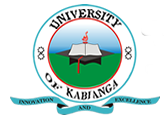 UNIVERSITY OF KABIANGAUNIVERSITY EXAMINATIONS2015/2016 ACADEMIC YEARSECOND YEAR FIRST EXAMINATIONFOR THE DEGREE OF BACHELOR OF ARTS (ECONOMICS)COURSE CODE: ECO 212COURSE TITLE: INTRODUCTION TO STATISTICS 1INSTRUCTIONS:Answer question ONE and other THREE questions. Answer each question on a New Page.QUESTION ONE (25 MARKS)Define statistics. (1 marks)Explain any FIVE importance of studying statistics in the field of business. (5 marks)Explain what is meant by the following terms as used in sampling: (3 marks)Simple Random SamplingSystematic SamplingStratified SamplingThe following report was prepared by an Examiner Officer on the performance of Mwei District in a National Examination.Out of 3,500 male candidates below 20 years of age, 500 passed and 300 failed. Of the 1100 male candidates 20 years old and over, 200 passed and 900 failed.As regards the female candidates, out of 500, below 20 years of age, 100 passed and 400 failed. Of these 340 females 20 years old and over, 80 passed and 260 failed.Required: Present the above information in a tabular form. (5 marks)From the following information, construct a pie chart.Product                                                         Sales (000, s)A                                                                       200B                                                                       150C                                                                       100D                                                                       150                           (4 marks)The following figures were taken from a survey on a certain business firm.                                                       Goods soldNo. of establishments                                                                Net Output (000, s)23                                                                                                            10425                                                                                                            25026                                                                                                            85020                                                                                                          140015                                                                                                          22007                                                                                                            3100Using the above information, draw a Lorenze Curve and interpret. (7 marks)QUESTION TWO (15 MARKS)The following distribution shows daily wages of 100 employees.Wages (sh)                                                                              No. of employees0 – 30                                                                                                 2030 – 60                                                                                               3560 – 90                                                                                               3090 – 120                                                                                             15Required: Draw the following from the aboveOgive curvePercentage ogive curveHistogramFrequency polygonFrequency curve                                                                         . (10 marks)Calculate the arithmetic mean from the following data using an assumed mean of 25 by short cut method. (5 marks)QUESTION THREE (15 MARKS)State three important methods of studying correlation. (3 marks)Calculate the Karl Pearson’s coefficient of correlation between X and Y given.                                                                                                                           (12 marks)QUESTION FOUR (15 MARKS)A shopper looks at the price of minced beef in various butcher’s shops and finds the following prices (in pence) per half – kg.100, 130, 96, 146, 118, 144, 126, 130, 120, 126, 88, 158, 126, 122, 132, 128, 116, 126Find:The mean price. (4 marks)The range. (3 marks)The quartile deviation. (4 marks)The mean deviation. (4 marks)QUESTION FIVEOutline four methods of collecting primary data. (4 marks)Calculate the Regression Equation of X and Y from the following data. (11 marks)Values5101520253035404550Frequency204375677045401086X23272828283030333538Y18202227212927292829X12345Y25387